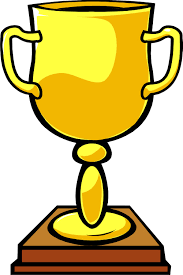 Perseverance! Perseverance! Write about a time that you persevered.______________________________ ______________________________ ______________________________ ______________________________ ______________________________  Draw a picture of you persevering:Write down 3 strategies you used to overcome the challenge. E.g. resilience, patience, practised lots, etc.Draw a picture of you persevering: